СПЕЦИЈАЛНА БОЛНИЦА ЗА ЦЕРЕБРАЛНУ ПАРАЛИЗУ  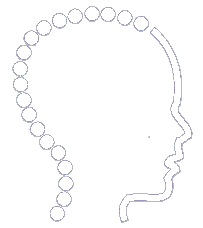 И РАЗВОЈНУ НЕУРОЛОГИЈУ1    11040 Београд, Сокобањска 17a; тел: 2667 755, факс: 2668 580; правна служба: 407-3661                                        Београд,  Браће Јерковића 5; тел.централа: 2468 111, факс: 3973 904ж.р.  840-564661-56    ПИБ  100184296матични број: 07036175E-пошта: office@sbcprn.com     www.sbcprn.comБрој: 633/IIДатум:14.07.2023. годинеНа основу члана 7. и 8. Посебног колективног уговора за здравствене установе чији је оснивач Република Србија, аутономна покрајина и јединица локалне самоуправе („Сл.гласник РС“ 96/2019 и 58/2020- Анекс I), Закључка Комисије за давање сагласности за ново запошљавање и додатно радно ангажовње код корисника јавних средстава број  51 бр. 112-4449/2023 од 31.05.2023. године, Одлукe о потреби избора лица за заснивање радног односа са послодавцем број 631/II oд 14.07.2023. године и члана 21. Статута Специјалне болнице за церебралну парализу и развојну неурологију, в.д. директор Специјалне болнице за церебралну парализу и развојну неурологију расписујеЈАВНИ ОГЛАСза пријем у радни односФинансијско – рачуноводствени аналитичар – на неодређено време, 1 извршилац, са пуним радним временом, уз пробни рад од 3 месеца. Потребна стручна спрема и услови за обављање послова: Високо образовање:на основним академским студијама у обиму од најмање 240 ЕСПБ бодова, односно специјалистичким струковним студијама, по пропису који уређује високо образовање почев од 10.септембра 2005. годинена основним студијама у трајању од најмање четири године, по пропису који је уређивао високо образовање до 10. септембра 2005. годинеДодатна знања/испити/радно искуство: знање рада на рачунарунајмање 3 године радног искустваОпис послова:- планира, развија и унапређује процедуре финансијских и рачуноводствених послова;- развија, припрема и предлаже финансијске планове и израђује економске анализе о финансијском пословању;- развија и унапређује процедуре за финансијско управљање и контролу;- прати стање, спроводи стручне анализе, испитује информације и анализира акте и предлаже мере за унапређење финансијских и рачуноводствених питања из области свог рада;- ирађује буџет и учествује у процедурама уговарања и реализације пројеката;- даје стручна мишљења у вези са финансијским и рачуноводственим пословима;- припрема опште и појединачне акте докумената у вези са финансијским и рачуноводственим   пословима;- контролише и надзире припрему и обраду захтева за плаћање по различитим основама;- контролише преузимања обавеза за реализацију расхода;- учествује у припреми и изради финансијских извештаја (периодичних и годишњих) и годишњег извештаја о пословању (завршног рачуна);- контролише трансакције рачуна прихода и расхода, рачуна финансијских средстава и обавеза и рачуна и финансирања;- обезбеђује примену закона из области свог рада;- контролише усклађеност евиденција и стања главне књиге са дневником;- прати усаглашавање потраживања и обавеза;- учествује у планирању и  спровођењу поступака набавки на које се закон не примењује;- учествује у писању и спровођењу пројеката;- одговоран је за информације од јавног значаја и за њихово објављивање;- сарађује са инспекцијским органима;- обавља и друге послове по налогу непосредног руководиоца  и директора Специјалне болнице у оквиру своје стручне спреме и оспособљености стечене радом.Кандидати су обавезни да доставе писану пријаву на оглас са краћом биографијом. Уз пријаву се подносе фотокопије: дипломе о завршеној школи, извод из матичне књиге рођених, доказ о радном искуству (уговори о раду, волонтерски уговори, потврда послодавца и сл.).Приликом заснивања радног односа изабрани кандидат је дужан да достави лекарско уверење као доказ о здравственој способности за послове на које се прима,  потврда да се против лица не води судски поступак као и потврду о неосуђиваности.Неблаговремене и непотпуне пријаве неће се узимати у разматрање.Пријаве са потребном документацијом достављају на адресу: Специјална болница за церебралну парализу и развојну неурологију, Београд, Сокобањска 17а – Правна служба.
Рок за пријављивање на оглас је 8 дана од дана објављивања oгласа у огласним новинама Националне службе за запошљавање „Послови“ .                                                                                                                             ВД ДИРЕКТОР                                                                                                    Мр сци.мед.др Данијела Башчаревић